ARTES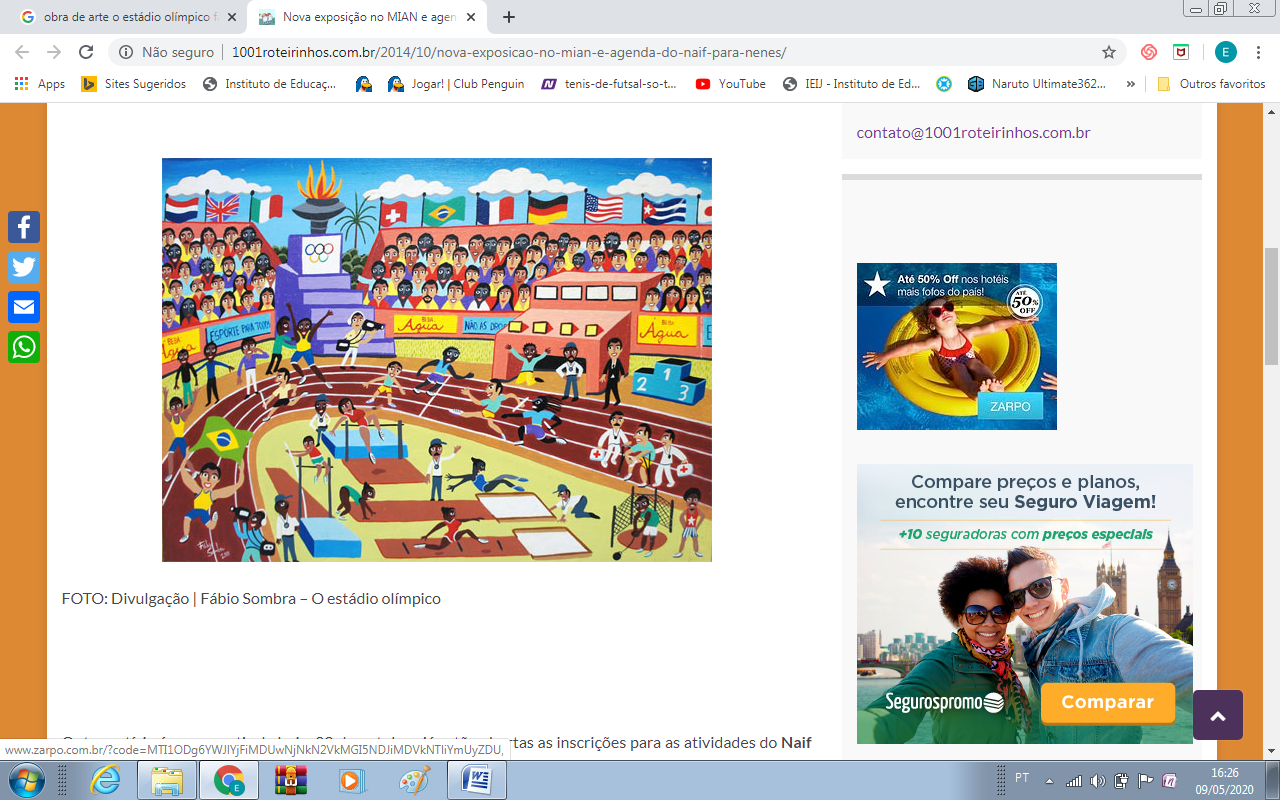 	O ESTÁDIO OLÍMPICO DE FÁBIO SOMBRAAPRECIE A OBRA DE ARTE O ESTÁDIO OLÍMPICO.QUAIS SÃO OS ESPORTES OLÍMPICOS REPRESENTADAS NESSA OBRA DE ARTE?2 - QUAIS DESSAS MODALIDADES OLÍMPICAS VOCÊ MAIS GOSTA? POR QUÊ?REPRESENTE COM OS MATERIAIS QUE VOCÊ TEM EM CASA (CANETINHA, LAPÍS DE COR, GIZ DE CERA, RECORTE E COLAGEM), O ESPORTE OLÍMPICO QUE VOCÊ MAIS GOSTA.